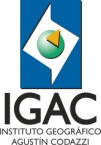 MEMORANDO INTERNO DE TRAMITACIÓNGESTIÓN DOCUMENTALMEMORANDO INTERNO DE TRAMITACIÓNGESTIÓN DOCUMENTALMEMORANDO INTERNO DE TRAMITACIÓNGESTIÓN DOCUMENTALMEMORANDO INTERNO DE TRAMITACIÓNGESTIÓN DOCUMENTALMEMORANDO INTERNO DE TRAMITACIÓNGESTIÓN DOCUMENTALMEMORANDO INTERNO DE TRAMITACIÓNGESTIÓN DOCUMENTALMEMORANDO INTERNO DE TRAMITACIÓNGESTIÓN DOCUMENTALMEMORANDO INTERNO DE TRAMITACIÓNGESTIÓN DOCUMENTALMEMORANDO INTERNO DE TRAMITACIÓNGESTIÓN DOCUMENTALMEMORANDO INTERNO DE TRAMITACIÓNGESTIÓN DOCUMENTALMEMORANDO INTERNO DE TRAMITACIÓNGESTIÓN DOCUMENTALMEMORANDO INTERNO DE TRAMITACIÓNGESTIÓN DOCUMENTALMEMORANDO INTERNO DE TRAMITACIÓNGESTIÓN DOCUMENTALMEMORANDO INTERNO DE TRAMITACIÓNGESTIÓN DOCUMENTALMEMORANDO INTERNO DE TRAMITACIÓNGESTIÓN DOCUMENTALFECHAFECHAFECHAFECHAFECHAMEMORANDO INTERNO DE TRAMITACIÓNGESTIÓN DOCUMENTALMEMORANDO INTERNO DE TRAMITACIÓNGESTIÓN DOCUMENTALMEMORANDO INTERNO DE TRAMITACIÓNGESTIÓN DOCUMENTALMEMORANDO INTERNO DE TRAMITACIÓNGESTIÓN DOCUMENTALMEMORANDO INTERNO DE TRAMITACIÓNGESTIÓN DOCUMENTALMEMORANDO INTERNO DE TRAMITACIÓNGESTIÓN DOCUMENTALMEMORANDO INTERNO DE TRAMITACIÓNGESTIÓN DOCUMENTALMEMORANDO INTERNO DE TRAMITACIÓNGESTIÓN DOCUMENTALMEMORANDO INTERNO DE TRAMITACIÓNGESTIÓN DOCUMENTALMEMORANDO INTERNO DE TRAMITACIÓNGESTIÓN DOCUMENTALMEMORANDO INTERNO DE TRAMITACIÓNGESTIÓN DOCUMENTALMEMORANDO INTERNO DE TRAMITACIÓNGESTIÓN DOCUMENTALMEMORANDO INTERNO DE TRAMITACIÓNGESTIÓN DOCUMENTALMEMORANDO INTERNO DE TRAMITACIÓNGESTIÓN DOCUMENTALMEMORANDO INTERNO DE TRAMITACIÓNGESTIÓN DOCUMENTALAAAA-MM-DDAAAA-MM-DDAAAA-MM-DDAAAA-MM-DDAAAA-MM-DDMEMORANDO INTERNO DE TRAMITACIÓNGESTIÓN DOCUMENTALMEMORANDO INTERNO DE TRAMITACIÓNGESTIÓN DOCUMENTALMEMORANDO INTERNO DE TRAMITACIÓNGESTIÓN DOCUMENTALMEMORANDO INTERNO DE TRAMITACIÓNGESTIÓN DOCUMENTALMEMORANDO INTERNO DE TRAMITACIÓNGESTIÓN DOCUMENTALMEMORANDO INTERNO DE TRAMITACIÓNGESTIÓN DOCUMENTALMEMORANDO INTERNO DE TRAMITACIÓNGESTIÓN DOCUMENTALMEMORANDO INTERNO DE TRAMITACIÓNGESTIÓN DOCUMENTALMEMORANDO INTERNO DE TRAMITACIÓNGESTIÓN DOCUMENTALMEMORANDO INTERNO DE TRAMITACIÓNGESTIÓN DOCUMENTALMEMORANDO INTERNO DE TRAMITACIÓNGESTIÓN DOCUMENTALMEMORANDO INTERNO DE TRAMITACIÓNGESTIÓN DOCUMENTALMEMORANDO INTERNO DE TRAMITACIÓNGESTIÓN DOCUMENTALMEMORANDO INTERNO DE TRAMITACIÓNGESTIÓN DOCUMENTALMEMORANDO INTERNO DE TRAMITACIÓNGESTIÓN DOCUMENTALPARA:PARA:PARA:PARA:PARA:DEPENDENCIA:DEPENDENCIA:DE:DE:DE:DE:DEPENDENCIA:DEPENDENCIA:Urgente. Favor darle curso inmediatoUrgente. Favor darle curso inmediatoUrgente. Favor darle curso inmediatoUrgente. Favor darle curso inmediatoUrgente. Favor darle curso inmediatoUrgente. Favor darle curso inmediatoPara su autorización y trámitePara su autorización y trámitePara su autorización y trámitePara su autorización y trámitePara su autorización y trámitePara su autorización y trámiteSolicitud de traspaso de elementosSolicitud de traspaso de elementosSolicitud de traspaso de elementosSolicitud de traspaso de elementosSolicitud de traspaso de elementosSolicitud de traspaso de elementosFavor encargarse de estoFavor encargarse de estoFavor encargarse de estoFavor encargarse de estoFavor encargarse de estoFavor encargarse de estoFavor contestar y enviarme copiaFavor contestar y enviarme copiaFavor contestar y enviarme copiaFavor contestar y enviarme copiaFavor contestar y enviarme copiaFavor contestar y enviarme copiaEnvío comprobante de almacénEnvío comprobante de almacénEnvío comprobante de almacénEnvío comprobante de almacénEnvío comprobante de almacénEnvío comprobante de almacénFavor preparar respuesta para mi firmaFavor preparar respuesta para mi firmaFavor preparar respuesta para mi firmaFavor preparar respuesta para mi firmaFavor preparar respuesta para mi firmaFavor preparar respuesta para mi firmaTomar nota y hablar conmigo al respectoTomar nota y hablar conmigo al respectoTomar nota y hablar conmigo al respectoTomar nota y hablar conmigo al respectoTomar nota y hablar conmigo al respectoTomar nota y hablar conmigo al respectoSolicitud de reintegro de elementosSolicitud de reintegro de elementosSolicitud de reintegro de elementosSolicitud de reintegro de elementosSolicitud de reintegro de elementosSolicitud de reintegro de elementosSus comentarios por favorSus comentarios por favorSus comentarios por favorSus comentarios por favorSus comentarios por favorSus comentarios por favorTomar nota y devolver a esta dependenciaTomar nota y devolver a esta dependenciaTomar nota y devolver a esta dependenciaTomar nota y devolver a esta dependenciaTomar nota y devolver a esta dependenciaTomar nota y devolver a esta dependenciaPara su diligenciamientoPara su diligenciamientoPara su diligenciamientoPara su diligenciamientoPara su diligenciamientoPara su diligenciamientoPara su firmaPara su firmaPara su firmaPara su firmaPara su firmaPara su firmaPara su informaciónPara su informaciónPara su informaciónPara su informaciónPara su informaciónPara su informaciónPara realizar el proceso correspondientePara realizar el proceso correspondientePara realizar el proceso correspondientePara realizar el proceso correspondientePara realizar el proceso correspondientePara realizar el proceso correspondienteOtro     Otro     Otro     Otro     Cuál?Cuál?OBSERVACIONES:OBSERVACIONES:OBSERVACIONES:OBSERVACIONES:OBSERVACIONES:OBSERVACIONES:OBSERVACIONES:OBSERVACIONES:OBSERVACIONES:OBSERVACIONES:OBSERVACIONES:OBSERVACIONES:OBSERVACIONES:OBSERVACIONES:OBSERVACIONES:OBSERVACIONES:OBSERVACIONES:OBSERVACIONES:OBSERVACIONES:OBSERVACIONES:OBSERVACIONES:OBSERVACIONES:OBSERVACIONES:OBSERVACIONES:OBSERVACIONES:OBSERVACIONES:Cordial saludo,Cordial saludo,Cordial saludo,Cordial saludo,Cordial saludo,Cordial saludo,Cordial saludo,Cordial saludo,Cordial saludo,Cordial saludo,Cordial saludo,Cordial saludo,Recibe:Recibe:Recibe:Recibe:Recibe:Recibe:Recibe:Recibe:Recibe:Recibe:Recibe:Recibe:Recibe:Recibe:FirmaNro. CC: FirmaNro. CC: FirmaNro. CC: FirmaNro. CC: FirmaNro. CC: FirmaNro. CC: FirmaNro. CC: FirmaNro. CC: FirmaNro. CC: NombreNombreNombreNombreNombreNombreFirmaFirmaFirmaFirmaGESTIÓN DOCUMENTALGESTIÓN DOCUMENTALGESTIÓN DOCUMENTALGESTIÓN DOCUMENTALGESTIÓN DOCUMENTALGESTIÓN DOCUMENTALGESTIÓN DOCUMENTALGESTIÓN DOCUMENTALGESTIÓN DOCUMENTALGESTIÓN DOCUMENTALGESTIÓN DOCUMENTALGESTIÓN DOCUMENTALGESTIÓN DOCUMENTALGESTIÓN DOCUMENTALGESTIÓN DOCUMENTALFO-COR-PC02-02. V1FO-COR-PC02-02. V1FO-COR-PC02-02. V1FO-COR-PC02-02. V1FO-COR-PC02-02. V1FO-COR-PC02-02. V1FO-COR-PC02-02. V1FO-COR-PC02-02. V1FO-COR-PC02-02. V1FO-COR-PC02-02. V1FO-COR-PC02-02. V1MEMORANDO INTERNO DE TRAMITACIÓNGESTIÓN DOCUMENTALMEMORANDO INTERNO DE TRAMITACIÓNGESTIÓN DOCUMENTALMEMORANDO INTERNO DE TRAMITACIÓNGESTIÓN DOCUMENTALMEMORANDO INTERNO DE TRAMITACIÓNGESTIÓN DOCUMENTALMEMORANDO INTERNO DE TRAMITACIÓNGESTIÓN DOCUMENTALMEMORANDO INTERNO DE TRAMITACIÓNGESTIÓN DOCUMENTALMEMORANDO INTERNO DE TRAMITACIÓNGESTIÓN DOCUMENTALMEMORANDO INTERNO DE TRAMITACIÓNGESTIÓN DOCUMENTALMEMORANDO INTERNO DE TRAMITACIÓNGESTIÓN DOCUMENTALMEMORANDO INTERNO DE TRAMITACIÓNGESTIÓN DOCUMENTALMEMORANDO INTERNO DE TRAMITACIÓNGESTIÓN DOCUMENTALMEMORANDO INTERNO DE TRAMITACIÓNGESTIÓN DOCUMENTALMEMORANDO INTERNO DE TRAMITACIÓNGESTIÓN DOCUMENTALMEMORANDO INTERNO DE TRAMITACIÓNGESTIÓN DOCUMENTALMEMORANDO INTERNO DE TRAMITACIÓNGESTIÓN DOCUMENTALFECHAFECHAFECHAFECHAFECHAMEMORANDO INTERNO DE TRAMITACIÓNGESTIÓN DOCUMENTALMEMORANDO INTERNO DE TRAMITACIÓNGESTIÓN DOCUMENTALMEMORANDO INTERNO DE TRAMITACIÓNGESTIÓN DOCUMENTALMEMORANDO INTERNO DE TRAMITACIÓNGESTIÓN DOCUMENTALMEMORANDO INTERNO DE TRAMITACIÓNGESTIÓN DOCUMENTALMEMORANDO INTERNO DE TRAMITACIÓNGESTIÓN DOCUMENTALMEMORANDO INTERNO DE TRAMITACIÓNGESTIÓN DOCUMENTALMEMORANDO INTERNO DE TRAMITACIÓNGESTIÓN DOCUMENTALMEMORANDO INTERNO DE TRAMITACIÓNGESTIÓN DOCUMENTALMEMORANDO INTERNO DE TRAMITACIÓNGESTIÓN DOCUMENTALMEMORANDO INTERNO DE TRAMITACIÓNGESTIÓN DOCUMENTALMEMORANDO INTERNO DE TRAMITACIÓNGESTIÓN DOCUMENTALMEMORANDO INTERNO DE TRAMITACIÓNGESTIÓN DOCUMENTALMEMORANDO INTERNO DE TRAMITACIÓNGESTIÓN DOCUMENTALMEMORANDO INTERNO DE TRAMITACIÓNGESTIÓN DOCUMENTALAAAA-MM-DDAAAA-MM-DDAAAA-MM-DDAAAA-MM-DDAAAA-MM-DDMEMORANDO INTERNO DE TRAMITACIÓNGESTIÓN DOCUMENTALMEMORANDO INTERNO DE TRAMITACIÓNGESTIÓN DOCUMENTALMEMORANDO INTERNO DE TRAMITACIÓNGESTIÓN DOCUMENTALMEMORANDO INTERNO DE TRAMITACIÓNGESTIÓN DOCUMENTALMEMORANDO INTERNO DE TRAMITACIÓNGESTIÓN DOCUMENTALMEMORANDO INTERNO DE TRAMITACIÓNGESTIÓN DOCUMENTALMEMORANDO INTERNO DE TRAMITACIÓNGESTIÓN DOCUMENTALMEMORANDO INTERNO DE TRAMITACIÓNGESTIÓN DOCUMENTALMEMORANDO INTERNO DE TRAMITACIÓNGESTIÓN DOCUMENTALMEMORANDO INTERNO DE TRAMITACIÓNGESTIÓN DOCUMENTALMEMORANDO INTERNO DE TRAMITACIÓNGESTIÓN DOCUMENTALMEMORANDO INTERNO DE TRAMITACIÓNGESTIÓN DOCUMENTALMEMORANDO INTERNO DE TRAMITACIÓNGESTIÓN DOCUMENTALMEMORANDO INTERNO DE TRAMITACIÓNGESTIÓN DOCUMENTALMEMORANDO INTERNO DE TRAMITACIÓNGESTIÓN DOCUMENTALPARA:PARA:PARA:PARA:PARA:DEPENDENCIA:DEPENDENCIA:DE:DE:DE:DE:DEPENDENCIA:DEPENDENCIA:Urgente. Favor darle curso inmediatoUrgente. Favor darle curso inmediatoUrgente. Favor darle curso inmediatoUrgente. Favor darle curso inmediatoUrgente. Favor darle curso inmediatoUrgente. Favor darle curso inmediatoPara su autorización y trámitePara su autorización y trámitePara su autorización y trámitePara su autorización y trámitePara su autorización y trámitePara su autorización y trámiteSolicitud de traspaso de elementosSolicitud de traspaso de elementosSolicitud de traspaso de elementosSolicitud de traspaso de elementosSolicitud de traspaso de elementosSolicitud de traspaso de elementosFavor encargarse de estoFavor encargarse de estoFavor encargarse de estoFavor encargarse de estoFavor encargarse de estoFavor encargarse de estoFavor contestar y enviarme copiaFavor contestar y enviarme copiaFavor contestar y enviarme copiaFavor contestar y enviarme copiaFavor contestar y enviarme copiaFavor contestar y enviarme copiaEnvío comprobante de almacénEnvío comprobante de almacénEnvío comprobante de almacénEnvío comprobante de almacénEnvío comprobante de almacénEnvío comprobante de almacénFavor preparar respuesta para mi firmaFavor preparar respuesta para mi firmaFavor preparar respuesta para mi firmaFavor preparar respuesta para mi firmaFavor preparar respuesta para mi firmaFavor preparar respuesta para mi firmaTomar nota y hablar conmigo al respectoTomar nota y hablar conmigo al respectoTomar nota y hablar conmigo al respectoTomar nota y hablar conmigo al respectoTomar nota y hablar conmigo al respectoTomar nota y hablar conmigo al respectoSolicitud de reintegro de elementosSolicitud de reintegro de elementosSolicitud de reintegro de elementosSolicitud de reintegro de elementosSolicitud de reintegro de elementosSolicitud de reintegro de elementosSus comentarios por favorSus comentarios por favorSus comentarios por favorSus comentarios por favorSus comentarios por favorSus comentarios por favorTomar nota y devolver a esta dependenciaTomar nota y devolver a esta dependenciaTomar nota y devolver a esta dependenciaTomar nota y devolver a esta dependenciaTomar nota y devolver a esta dependenciaTomar nota y devolver a esta dependenciaPara su diligenciamientoPara su diligenciamientoPara su diligenciamientoPara su diligenciamientoPara su diligenciamientoPara su diligenciamientoPara su firmaPara su firmaPara su firmaPara su firmaPara su firmaPara su firmaPara su informaciónPara su informaciónPara su informaciónPara su informaciónPara su informaciónPara su informaciónPara realizar el proceso correspondientePara realizar el proceso correspondientePara realizar el proceso correspondientePara realizar el proceso correspondientePara realizar el proceso correspondientePara realizar el proceso correspondienteOtro     Otro     Otro     Otro     Cuál?Cuál?OBSERVACIONES:OBSERVACIONES:OBSERVACIONES:OBSERVACIONES:OBSERVACIONES:OBSERVACIONES:OBSERVACIONES:OBSERVACIONES:OBSERVACIONES:OBSERVACIONES:OBSERVACIONES:OBSERVACIONES:OBSERVACIONES:OBSERVACIONES:OBSERVACIONES:OBSERVACIONES:OBSERVACIONES:OBSERVACIONES:OBSERVACIONES:OBSERVACIONES:OBSERVACIONES:OBSERVACIONES:OBSERVACIONES:OBSERVACIONES:OBSERVACIONES:OBSERVACIONES:Cordial saludo,Cordial saludo,Cordial saludo,Cordial saludo,Cordial saludo,Cordial saludo,Cordial saludo,Cordial saludo,Cordial saludo,Cordial saludo,Cordial saludo,Cordial saludo,Recibe:Recibe:Recibe:Recibe:Recibe:Recibe:Recibe:Recibe:Recibe:Recibe:Recibe:Recibe:Recibe:Recibe:FirmaNro. CC:FirmaNro. CC:FirmaNro. CC:FirmaNro. CC:FirmaNro. CC:FirmaNro. CC:FirmaNro. CC:FirmaNro. CC:FirmaNro. CC:NombreNombreNombreNombreNombreNombreFirmaFirmaFirmaFirmaGESTIÓN DOCUMENTALGESTIÓN DOCUMENTALGESTIÓN DOCUMENTALGESTIÓN DOCUMENTALGESTIÓN DOCUMENTALGESTIÓN DOCUMENTALGESTIÓN DOCUMENTALGESTIÓN DOCUMENTALGESTIÓN DOCUMENTALGESTIÓN DOCUMENTALGESTIÓN DOCUMENTALGESTIÓN DOCUMENTALGESTIÓN DOCUMENTALGESTIÓN DOCUMENTALGESTIÓN DOCUMENTALFO-COR-PC02-02. V1FO-COR-PC02-02. V1FO-COR-PC02-02. V1FO-COR-PC02-02. V1FO-COR-PC02-02. V1FO-COR-PC02-02. V1FO-COR-PC02-02. V1FO-COR-PC02-02. V1FO-COR-PC02-02. V1FO-COR-PC02-02. V1FO-COR-PC02-02. V1